mojem.comБрифНам важно создать дизайн, который идеально подойдет для ваших целей! Пожалуйста, заполните этот бриф и прикрепите его в форму для заказа.Информация о компании        Название/род деятельности/слоганы/брендбукНа какую продукцию потребуется нанесение?        Введите название продукции Ваша целевая аудитория:       Возраст, пол, род занятийДля какой цели будет использоваться?       Мероприятия/промо-акция/партнерские сувениры/подарки  сотрудникам/мерч.Пожелания по дизайну        Предпочтительные цвета и стиль/референсы/дополнения и пожелания Если вы пока не знаете, что хотели бы видеть на макете, посмотрите референсы, подготовленные нашими дизайнерами и выберите подходящий стиль.  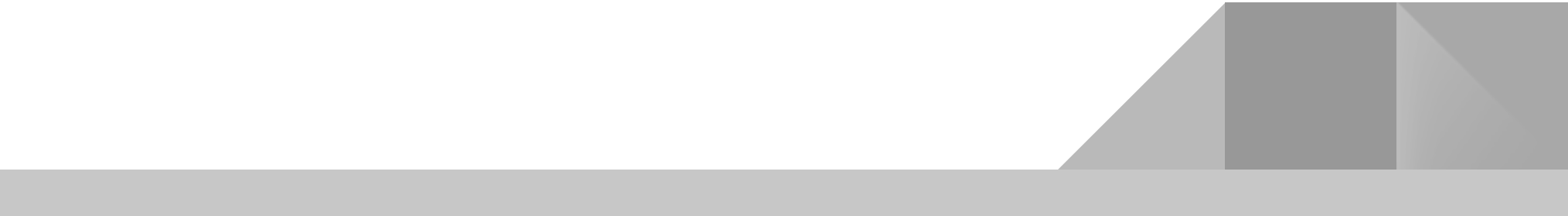 